П о с т а н о в л я ю:Внести в раздел 2 Положения о Межведомственной комиссии Смоленской области по вопросам привлечения и использования иностранных работников, утвержденного Указом Губернатора Смоленской области от 18.04.2014 № 34 «Об организации работы по определению потребности в привлечении иностранных работников» (в редакции Указа Губернатора Смоленской области от 11.02.2020      № 11), следующие изменения:1) пункт 2.1 дополнить словами «, а также рассмотрение и согласование заявок работодателей о привлечении иностранных работников, размещенных на портале «Работа в России»;2)   пункт 2.2  дополнить подпунктом «г» следующего содержания:«г) рассматривает и согласовывает заявки работодателей о привлечении иностранных работников, размещенные  на портале «Работа в России».».И.о. ГубернатораСмоленской области	                                                                               К.В. Никонов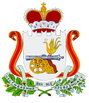 У К А ЗГУБЕРНАТОРА СМОЛЕНСКОЙ ОБЛАСТИот  29.04.2021 № 48О внесении изменений в Положение о Межведомственной комиссии Смоленской области по вопросам привлечения и использования иностранных работников 